Masa (przepis dla 2-3 osób)Do wykonania pracy potrzebne będą:1 szklanka mąki1 szklanka sody (ok. 180 g)1 szklanka wodyjeżeli posiadamy barwnik to możemy go dodaćbrokat garnekłyżkaworeczek strunowy lub folia do przechowywaniaPrzygotowanie:
1. Do garnka wsypujemy mąkę i sodę.2. Zalewamy wszystko wodą.3. Mieszamy i ustawiamy garnek na małym ogniu, mieszamy do momentu powstania „plastelinowej masy”.4. Z garnka wyjmujemy lekko ostudzoną masę i dodajemy do niej brokat. Ugniatamy.5. Miłej zabawy.Marta Szewc.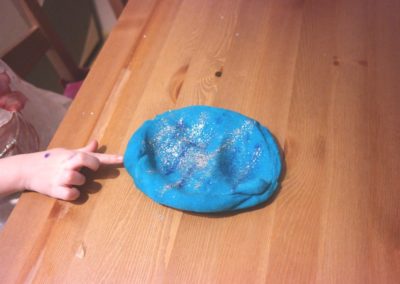 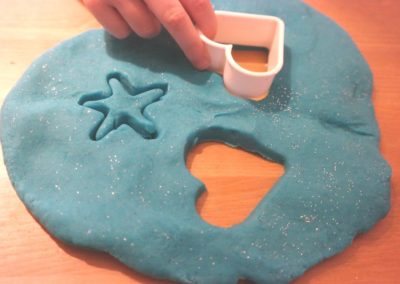 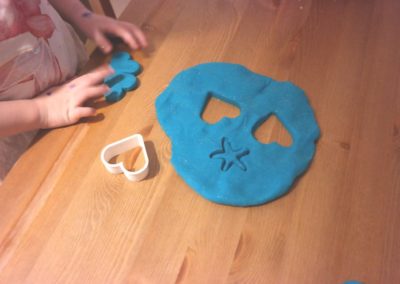 Uwagi: Masę dobrze jest przechowywać w woreczku strunowym lub folii, bo szybko wysycha.